SHC NIMBURG CROCODILES e.V. 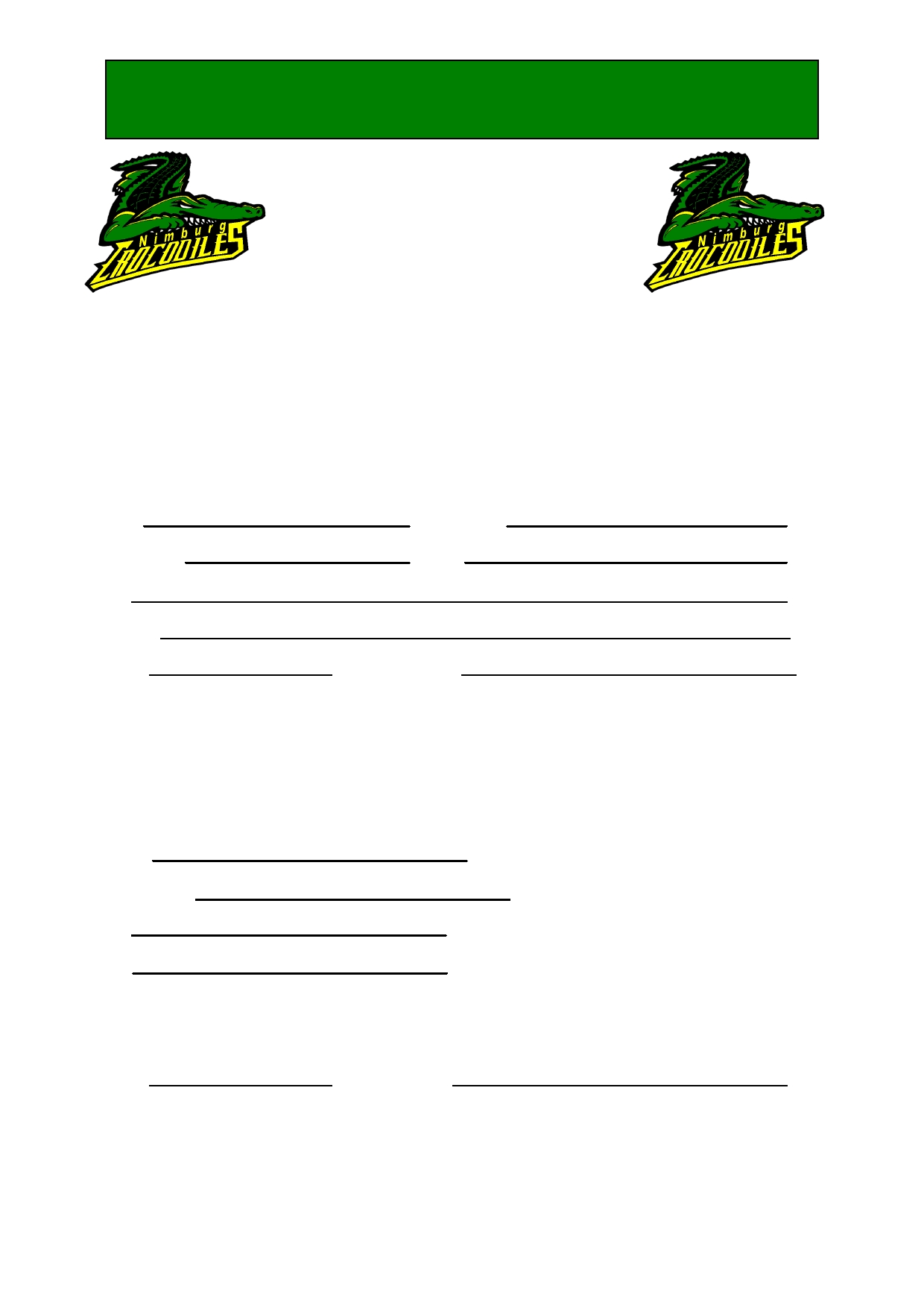 www.nimburg-crocodiles.de AufnahmeantragHiermit beantrage ich die Aufnahme in den SHC Nimburg Crocodiles e.V. als * am 1.1. des laufenden Jahres das 18. Lebensjahr noch nicht vollendet Durch meine Unterschrift erkenne ich die Satzung des Clubs als für mich verbindlich an.Ich erkläre mich hiermit einverstanden, dass der Mitgliedsbeitrag jedes Jahr bis zum 28.2. des laufenden Kalenderjahres meinem Konto:Hinweis für Spieler: Bei Neuanschaffung von Ausrüstungsgegenständen empfehlen wir für Helm und Hose die Farbe schwarz, sowie für die Stutzen die Farbe schwarz und/oder weiß.SHC NIMBURG CROCODILES e.V. www.nimburg-crocodiles.de Einwilligungserklärung DatenschutzDie Erhebung Ihrer im Aufnahmeantrag angegebenen personenbezogenen Daten, insbesondere Name, Geburtsdatum, Anschrift, Telefonnummer, Bankdaten, die allein zur ordnungsgemäßen Mitgliedsverwaltung erforderlich sind, beruht auf gesetzlicher Berechtigung. Einwilligung in die Datennutzung zu weiteren Zwecken Sind Sie mit dem folgenden Nutzungszweck einverstanden, dann kreuzen Sie diesen bitte entsprechend an. Wollen Sie keine Einwilligung erteilen, kreuzen Sie dies bitte auch an. Rechte des Betroffenen: Auskunft, Berichtigung, Löschung und Sperrung, Widerspruchsrecht Sie sind jederzeit berechtigt, von dem Verein und jedem der vorgenannten Adressaten umfassende Auskunftserteilung zu den zu Ihrer Person gespeicherten Daten zu verlangen. Sie können jederzeit von dem Verein und jedem der vorgenannten Adressaten die Berichtigung, Löschung und Sperrung einzelner personenbezogener Daten verlangen. Sie können darüber hinaus jederzeit ohne Angabe von Gründen von Ihrem Widerspruchsrecht Gebrauch machen und die erteilte Einwilligungserklärung mit Wirkung für die Zukunft ändern oder gänzlich widerrufen. Sie können den Widerruf entweder per Brief, per e-Mail oder per Fax an den Verein (Vorstand) übermitteln. Es entstehen Ihnen dabei keine anderen Kosten als die Portokosten oder die Übermittlungskosten nach den bestehenden Basistarifen.65 € Jahresbeitrag20 € Jahresbeitrag30 € Jahresbeitrag20 € JahresbeitragVorname:Vorname:Nachname:Nachname:Geb. Datum:Geb. Datum:Tel.:Tel.:E-Mail:E-Mail:Adresse:Adresse:Datum:Unterschrift:Unterschrift:(bei Minderjährigen der/die Erziehungsberechtigte)(bei Minderjährigen der/die Erziehungsberechtigte)(bei Minderjährigen der/die Erziehungsberechtigte)(bei Minderjährigen der/die Erziehungsberechtigte)Inhaber:Inhaber:Bank:Bank:IBAN:IBAN:BIC:BIC:belastet wird.belastet wird.belastet wird.belastet wird.belastet wird.belastet wird.belastet wird.Datum:Unterschrift:Unterschrift:(Kontoinhaber/in)(Kontoinhaber/in)(Kontoinhaber/in)(Kontoinhaber/in)Ich willige ein, dass der Verein meine Daten für Zwecke der Öffentlichkeitsarbeit, insbesondere für seinen Internet-Auftritt, die Berichterstattung im städtischen / gemeindlichen Mitteilungsblatt oder in den Medien der Sportbünde /-fachverbände, den örtlichen / regionalen / überregionalen Presseorganen verwendet. Ich willige ein, dass der Verein meine Daten für Zwecke der Jugendförderung der Gemeinde Teningen zur Verfügung stellt.Name, Vorname:Name, Vorname:Datum:Unterschrift:(bei Minderjährigen der/die Erziehungsberechtigte)(bei Minderjährigen der/die Erziehungsberechtigte)